　281023（）　1000から1630まで　アリオ　　グランドガーデン・フロントガーデン（ より５）（・）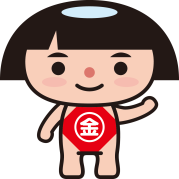 　　　　　　　　　　　　　　　　　　　　　　　　　　　　　　　　　　　　　　　　　　　※この他にもステージでの催しありっている？アリオのＵＤクイズ！      おかけサービスって、な～に！？（株）イトーヨーカ堂　　　　　　　　　　　　　　　　　　　　  （NPO）かながわ福祉移動サービスネットワークとバリアフリー                     　 ぬりえでぶカラーバリアフリー神奈川県                                       （NPO）カラーユニバーサルデザイン機構クイックマッサージ          　　　「おり」にしてみよう！（NPO）神奈川県視覚障害者福祉協会              （福）相模原市社会福祉協議会（福）神奈川県社会福祉協議会いすで！のまちづくり            にしておきたいアプリ（NPO）神奈川県障害者自立生活支援センター      （NPO）Ｃｈｅｃｋ（NPO）横浜市まちづくりセンター（公社） かながわ住まいまちづくり協会すべてのができるＵＤタクシー         のバリアフリーをろう（一社）神奈川県タクシー協会　　　　　　　　　　　　　　　  東日本旅客鉄道（株）横浜支社ってな～に？　　　　　　　　　　　　　「とバリアフリーづくり」とは（公社）神奈川県聴覚障害者協会                    横浜市立大学ロボットとＩＴバリアフリー　　　　　　　　                  （出展団体名五十音順）（公社）かながわ福祉サービス振興会　　　　　※ＵＤ：ユニバーサルデザイン　　　　　　　　　　　　　　　　　　　 　　　　　　　　　　　　　　　 　　　（Ｕｎｉｖｅｒｓａｌ　Ｄｅｓｉｇｎ）のことあんないアリオ　グランドガーデン（１）・フロントガーデン（１）１－２２　・ＪＲ・ＪＲ　より５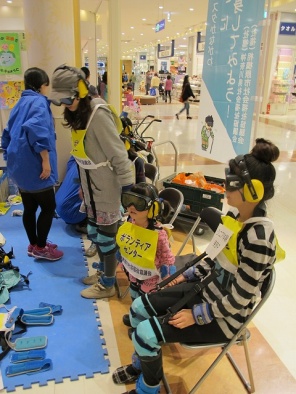 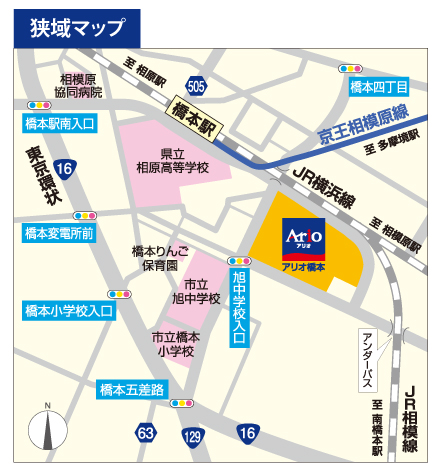 ■イベントイメージ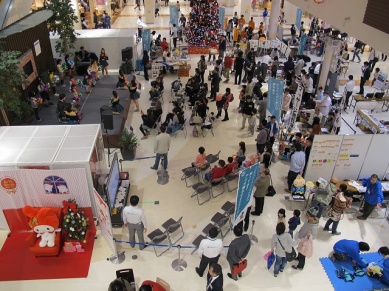 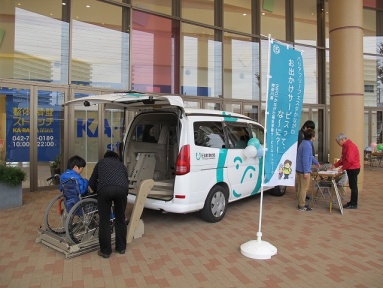 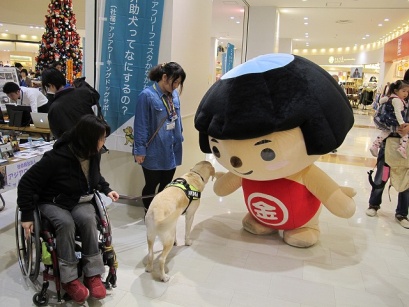 みんなでめよう！バリアフリーのづくりバリアフリーづくりでは、、、、れのなどがしてし、らのでにし、にできるづくりをめています。ステージタイムテーブル（１グランドガーデン）10:25～10:45 「でしたこと」　　　　　　12:50～13:10 「でしたこと」10:55～11:15 「ロボットってなんだろう？」           13:20～14:20 「・・からぶこと」11:25～11:40 「クイズ」                          14:30～14:50 「クイズ」11:50～12:10 「のあるってどんなち？」     15:00～15:50 「リフォーム」12:20～12:40 「でをつむごう」